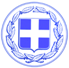                       Κως, 06 Νοεμβρίου 2017ΔΕΛΤΙΟ ΤΥΠΟΥΟ Αντιδήμαρχος Τεχνικών Έργων του Δήμου Κω κ. Δαυίδ Γερασκλής, έκανε την ακόλουθη δήλωση, αναφερόμενος στην κοινή παρέμβαση των ανεξαρτήτων δημοτικών συμβούλων για την πρόταση ολικού ανασχεδιασμού των λιμενικών εγκαταστάσεων:“Η θέση των ανεξαρτήτων δημοτικών συμβούλων για την πρόταση που κατατέθηκε για το νέο λιμάνι, χαρακτηρίζεται από νηφαλιότητα και υπευθυνότητα.Αυτά είναι τα στοιχεία που χρειάζεται η Κως.Με τη νηφαλιότητα, την αίσθηση ευθύνης και την ενότητα μπορούμε να διαμορφώσουμε, όλοι μαζί, την τελική μας πρόταση για το νέο λιμάνι.Και όλοι μαζί να την υλοποιήσουμε.Για τα ζητήματα που τέθηκαν από τους ανεξάρτητους δημοτικούς συμβούλους για το κυκλοφοριακό, το βαθμό αλλοίωσης του παραλιακού μετώπου και τους τρόπους χρηματοδότησης είμαι έτοιμος να δώσω απαντήσεις.Τους καλώ, όποτε οι ίδιοι το επιθυμούν, να τους παρουσιάσω τις λεπτομέρειες του σχεδίου και της πρότασης.Είναι πολύ σημαντικό ότι κυριαρχούν οι υπεύθυνες θέσεις και οι τοποθετήσεις για την πρόταση που κατατέθηκε. Όταν υπάρχει διάθεση συνεννόησης και συνεργασίας όλοι μαζί μπορούμε να βρούμε τις λύσεις.Συμμεριζόμαστε απόλυτα την ανάγκη άμεσων επισκευών στις λιμενικές εγκαταστάσεις που θέτουν οι ανεξάρτητοι δημοτικοί σύμβουλοι. Προς αυτή την κατεύθυνση άλλωστε κινείται και πιέζει και η Δημοτική Αρχή.Το ίδιο ισχύει και για την αξιοποίηση των νέων εγκαταστάσεων του διαβατηριακού ελέγχου που δημιουργήσαμε και οι οποίες ενισχύονται διαρκώς.Αποδεικνύεται ότι στην Κω υπάρχουν δυνάμεις που θέλουν τη συνεννόηση και τη συνεργασία και αυτό είναι ένα πολύ θετικό μήνυμα για το μέλλον αλλά και για το νησί μας.Γραφείο Τύπου Δήμου Κω